5.- Jesús camina sobre el aguaEsta es una práctica manualidad, pues no sólo entretiene a los chicos y chicas, sino que les permite mover la figura de un lado al otro del agua, "caminando" encima de ésta.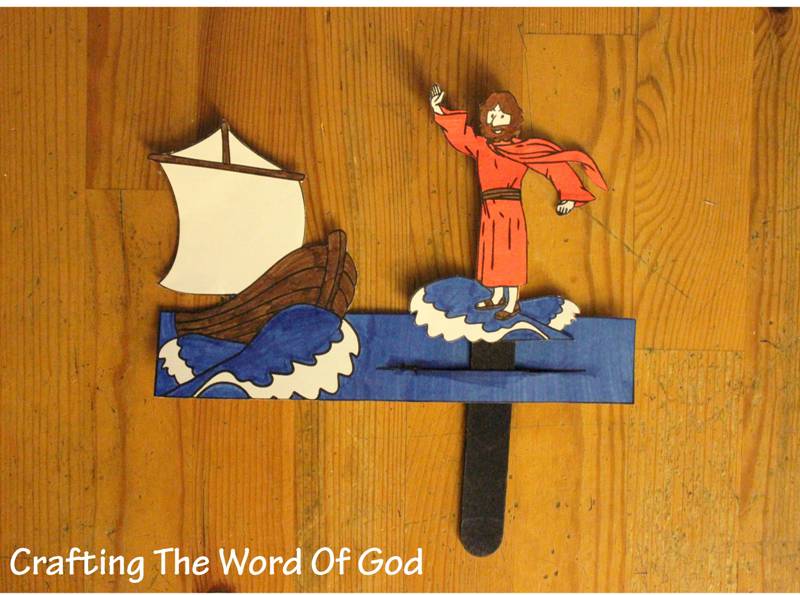 Instrucciones:Imprime el patrón en cartulina blanca. Colorea y corta todas las piezasPega la figura en un “popsicle stick.” (depresor)Mete el palito por la línea que has hecho en la pieza del barco.Anexo actividad 5Patrón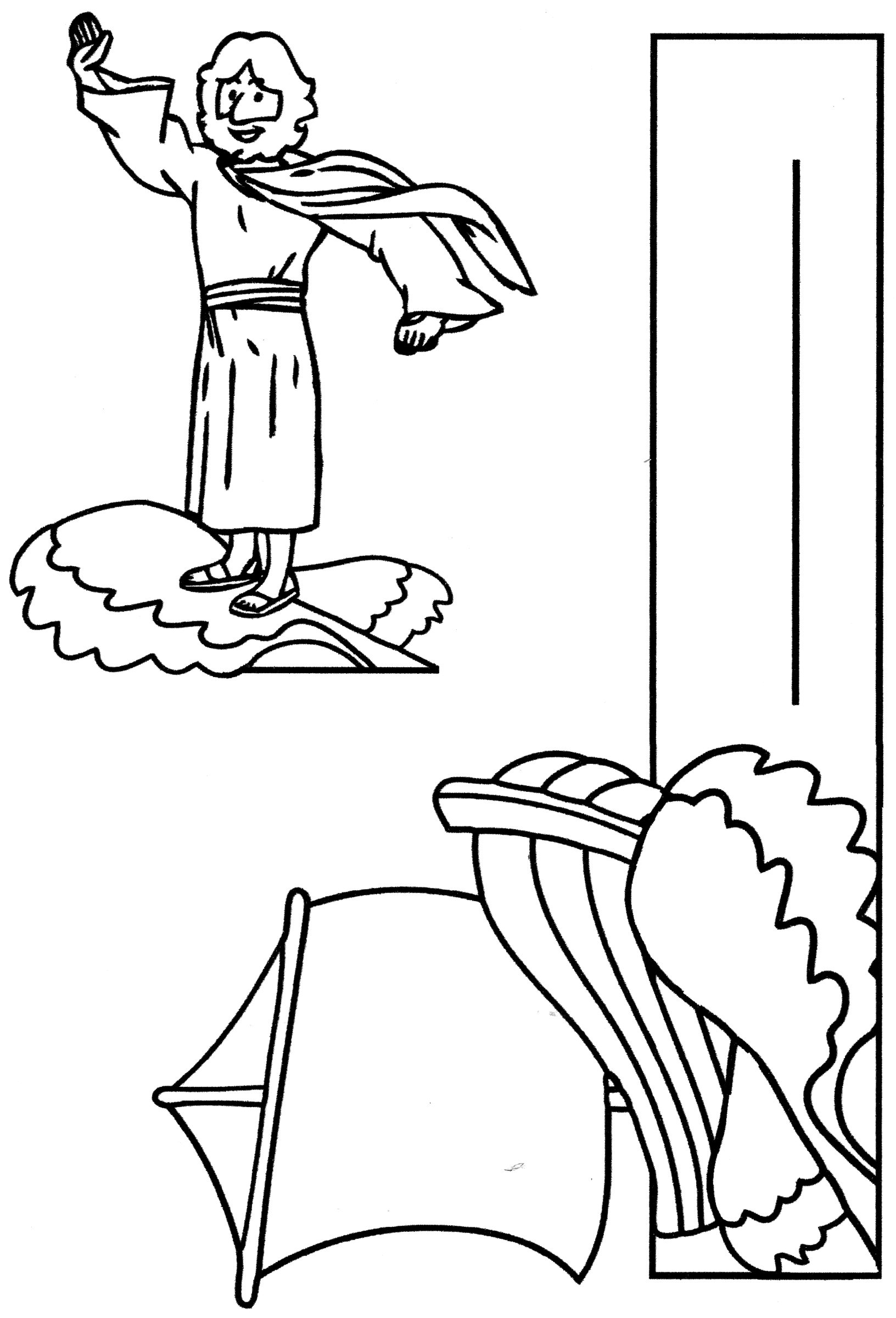 